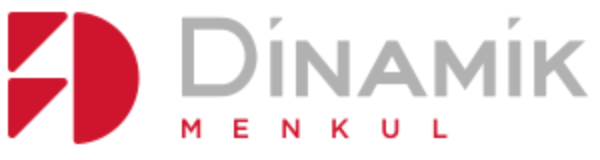 DİNAMİK MENKUL DEĞERLER A.Ş.KİŞİSEL VERİLERİN İŞLENMESİ VE KORUNMASI POLİTİKASIKİŞİSEL VERİLERİN İŞLENMESİNE İLİŞKİN GENEL İLKELER VE POLİTİKANIN AMACIDinamik Menkul Değerler A.Ş. olarak, bizzat kendisi için veya bir şirket veya kuruluşun temsilcisi olarak bizimle iletişime geçen müşterilerimizin, iş ortaklarımızın, pay sahiplerimizin, çalışanlarımızın ve iş başvurusunda bulunmak veya internet sitemizi ziyaret etmek suretiyle ya da diğer herhangi bir şekilde bizimle ilişki tesis eden diğer gerçek kişilerin kişisel verilerinin korunmasına büyük önem vermekteyiz.Veri sorumlusu olarak, 6698 sayılı Kişisel Verilerin Korunması Kanunu (“KVK Kanunu”) çerçevesinde kişisel verilerin işlenmesi ve çerez ve benzeri teknolojilerin kullanımı konusundaki kural ve politikalarımızı açıklamak üzere işbu Kişisel Verilerin Korunması ve İşlenmesi Politikası’nı (“Politika”) hazırlamış bulunmaktayız.  Kişisel Verilerin İşlenmesine İlişkin Genel İlkelerKVK Kanunu Madde 3 çerçevesinde kişisel verilerin tamamen veya kısmen otomatik olan ya da herhangi bir veri kayıt sisteminin parçası olmak kaydıyla otomatik olmayan yollarla elde edilmesi, kaydedilmesi, depolanması, muhafaza edilmesi, değiştirilmesi, yeniden düzenlenmesi, açıklanması, aktarılması, devralınması, elde edilebilir hâle getirilmesi, sınıflandırılması ya da kullanılmasının engellenmesi gibi kişisel veriler üzerinde gerçekleştirilebilecek her türlü işlem “veri işleme” kapsamına girmektedir.Dinamik Menkul Değerler A.Ş. olarak, kişisel verileri, işbu Politika’nın “Kişisel Verilerin İşlenme Amaçları” başlığı altında belirtilen amaçlar çerçevesinde aşağıda sayılan ilkelere uygun olarak işlemekteyiz:(a) Hukuka ve dürüstlük kurallarına uygun olma,(b) Doğru ve gerektiğinde güncel olma,(c) Belirli, açık ve meşru amaçlar için işlenme,(d) İşlendikleri amaçla bağlantılı, sınırlı ve ölçülü olma,(e) İlgili mevzuatta öngörülen veya işlendikleri amaç için gerekli olan süre kadar muhafaza edilme,(f) Veri sahiplerini yadınlatma ve bilgilendirme,(g) Veri sahiplerinin haklarını kullanması için gerekli sistemi kurma,(h) Kişisel verilerin muhafazasında gerekli tedbirleri alma, (ı) Kişisel verilerin işleme amacının gereklilikleri doğrultusunda üçüncü kişilere aktarılmasında, ilgili mevzuata ve KVK Kurulu düzenlemelerine uygun davranma,(j) Özel nitelikli kişisel verilerin işlenmesine ve korunmasına gerekli hassasiyeti gösterme. Politikanın Amaç ve KapsamıPolitika’nın temel amacı, Dinamik Menkul Değerler A.Ş. tarafından hukuka uygun bir biçimde yürütülen kişisel veri işleme faaliyeti ve kişisel verilerin korunmasına yönelik benimsenen sistemler konusunda açıklamalarda bulunmak, bu kapsamda Çalışan Adayları’mız, Şirket Hissedarları, Şirket Yetkilileri, Ziyaretçi’lerimiz, İşbirliği İçinde Olduğumuz Kurumların Çalışanları, Hissedarları ve Yetkilileri ile Üçüncü Kişi’ler başta olmak üzere kişisel verileri Şirketimiz tarafından işlenen kişileri bilgilendirilerek şeffaflığı sağlamaktır.Kişisel verilerin işlenme şartları6698 sayılı Kişisel Verilerin Korunması Kanununda yer alan ilgili maddeye göre Kişisel veriler ilgili kişinin açık rızası olmaksızın işlenemez.Aşağıdaki şartlardan birinin varlığı hâlinde, ilgili kişinin açık rızası aranmaksızın kişisel verilerinin işlenmesi mümkündür:a) Kanunlarda açıkça öngörülmesi.b) Fiili imkânsızlık nedeniyle rızasını açıklayamayacak durumda bulunan veya rızasına hukuki geçerlilik tanınmayan kişinin kendisinin ya da bir başkasının hayatı veya beden bütünlüğünün korunması için zorunlu olması.c) Bir sözleşmenin kurulması veya ifasıyla doğrudan doğruya ilgili olması kaydıyla, sözleşmenin taraflarına ait kişisel verilerin işlenmesinin gerekli olması.ç) Veri sorumlusunun hukuki yükümlülüğünü yerine getirebilmesi için zorunlu olması.d) İlgili kişinin kendisi tarafından alenileştirilmiş olması.e) Bir hakkın tesisi, kullanılması veya korunması için veri işlemenin zorunlu olması.f) İlgili kişinin temel hak ve özgürlüklerine zarar vermemek kaydıyla, veri sorumlusunun meşru menfaatleri için veri işlenmesinin zorunlu olması.Özel nitelikli kişisel verilerin işlenme şartları6698 sayılı Kişisel Verilerin Korunması Kanununda yer alan ilgili maddeye göre; Kişilerin ırkı, etnik kökeni, siyasi düşüncesi, felsefi inancı, dini, mezhebi veya diğer inançları, kılık ve kıyafeti, dernek, vakıf ya da sendika üyeliği, sağlığı, cinsel hayatı, ceza mahkûmiyeti ve güvenlik tedbirleriyle ilgili verileri ile biyometrik ve genetik verileri özel nitelikli kişisel veridir.Özel nitelikli kişisel verilerin, ilgilinin açık rızası olmaksızın işlenmesi yasaktır.Birinci fıkrada sayılan sağlık ve cinsel hayat dışındaki kişisel veriler, kanunlarda öngörülen hâllerde ilgili kişinin açık rızası aranmaksızın işlenebilir. Sağlık ve cinsel hayata ilişkin kişisel veriler ise ancak kamu sağlığının korunması, koruyucu hekimlik, tıbbî teşhis, tedavi ve bakım hizmetlerinin yürütülmesi, sağlık hizmetleri ile finansmanının planlanması ve yönetimi amacıyla, sır saklama yükümlülüğü altında bulunan kişiler veya yetkili kurum ve kuruluşlar tarafından ilgilinin açık rızası aranmaksızın işlenebilir.Özel nitelikli kişisel verilerin işlenmesinde, ayrıca Kurul tarafından belirlenen yeterli önlemlerin alınması şarttır.
 KİŞİSEL VERİLERİN KORUNMASINA İLİŞKİN HUSUSLARKişisel Verilerin Güvenliğinin SağlanmasıKişisel Verilerin Hukuka Uygun İşlenmesini Sağlamak için Alınan Teknik ve İdari TedbirlerKişisel verilerin hukuka uygun işlenmesini sağlamak için, teknolojik imkanlara ve uygulamaların maliyetine göre idari ve teknik tedbirler Dinamik Menkul Değerler A.Ş. tarafından alınmaktadır. Hukuka uygun işlenmesini sağlamak için alınan başlıca idari ve teknik tedbirler:Çalışanlar, kişisel verilerin korunması hukuku ve kişisel verilerin hukuka uygun olarak işlenmesi konusunda bilgilendirilmekte ve eğitilmektedir. Dinamik Menkul Değerler A.Ş.’nin yürütmekte olduğu tüm faaliyetler detaylı olarak tüm iş birimleri özelinde analiz edilerek, bu analiz neticesinde ilgili birimlerinin gerçekleştirmiş olduğu faaliyetler özelinde kişisel veri işleme faaliyetleri ortaya konulmaktadır. Dinamik Menkul Değerler A.Ş.’nin iş birimlerinin yürütmekte olduğu kişisel veri işleme faaliyetleri, bu faaliyetlerin KVK Kanunu’nun aradığı kişisel veri işleme şartlarına uygunluğun sağlanması için yerine getirilecek olan gereklilikler her bir iş birimi ve yürütmekte olduğu detay faaliyet özelinde belirlenmektedir.İş birimi bazında belirlenen hukuksal uyum gerekliliklerinin sağlanması için ilgili iş birimleri özelinde farkındalık yaratılmakta ve uygulama kuralları belirlenmekte; bu hususların denetimini ve uygulamanın sürekliliğini sağlamak için gerekli idari tedbirler şirket içi eğitimler yoluyla hayata geçirilmektedir.Dinamik Menkul Değerler A.Ş. bünyesinde gerçekleştirilen kişisel veri işleme faaliyetleri kurulan teknik sistemlerle denetlenmektedir.Alınan teknik önlemler periyodik olarak iç denetim mekanizması gereği ilgilisine raporlanmaktadır. Teknik konularda bilgili personel istihdam edilmektedir.Kişisel verilerin hukuka aykırı erişimini engellemek için alınan başlıca idari ve teknik tedbirler: Öncelikle çalışanlar, öğrendikleri kişisel verileri KVK Kanunu hükümlerine aykırı olarak başkasına açıklayamayacağı ve işleme amacı dışında kullanamayacağı ve bu yükümlülüğün görevden ayrılmalarından sonra da devam edeceği konusunda bilgilendirilmekte ve bu doğrultuda kendilerinden gerekli taahhütler alınmakta olup çalışanlar ile Dinamik Menkul Değerler A.Ş. arasında Belirsiz Süreli İş Sözleşmesine Ek Sözleşme imzalanmaktadır.Çalışanlar, kişisel verilere hukuka aykırı erişimi engellemek için alınacak teknik tedbirler konusunda eğitilmektedir. İş birimi bazında kişisel veri işlenmesi hukuksal uyum gerekliliklerine uygun olarak şirket içinde kişisel verilere erişim ve yetkilendirme süreçleri tasarlanmakta ve uygulanmaktadır. Dinamik Menkul Değerler A.Ş. tarafından kişisel verilerin hukuka uygun olarak aktarıldığı kişiler ile akdedilen sözleşmelere; kişisel verilerin aktarıldığı kişilerin, kişisel verilerin korunması amacıyla gerekli güvenlik tedbirlerini alacağına ve kendi kuruluşlarında bu tedbirlere uyulmasını sağlayacağına ilişkin hükümler eklenmektedir.Teknolojideki gelişmelere uygun teknik önlemler alınmakta, alınan önlemler periyodik olarak güncellenmekte ve yenilenmektedir. İş birimi bazında belirlenen hukuksal uyum gerekliliklerine uygun olarak erişim ve yetkilendirme teknik çözümleri devreye alınmaktadır. Erişim yetkileri sınırlandırılmakta, yetkiler düzenli olarak gözden geçirilmektedir. Alınan teknik önlemler periyodik olarak iç denetim mekanizması gereği ilgilisine raporlanmakta, risk teşkil eden hususlar yeniden değerlendirilerek gerekli teknolojik çözüm üretilmektedir.Virüs koruma sistemleri ve güvenlik duvarlarını içeren yazılımlar ve donanımlar kurulmaktadır.Kişisel verilerin toplandığı uygulamalardaki güvenlik açıklarını saptamak için düzenli olarak güvenlik taramalarından geçirilmektedir. Bulunan açıkların kapatılması sağlanmaktadır.Kişisel Verilerin Güvenli Ortamlarda SaklanmasıDinamik Menkul Değerler A.Ş. kişisel verilerin güvenli ortamlarda saklanması ve hukuka aykırı amaçlarla yok edilmesini, kaybolmasını veya değiştirilmesini önlemek için teknolojik imkanlar ve uygulama maliyetine göre gerekli teknik ve idari tedbirleri almaktadır.Kişisel verilerin güvenli ortamlarda saklanması için alınan başlıca idari ve teknik tedbirler:Kişisel verilerin güvenli ortamlarda saklanması için teknolojik gelişmelere uygun sistemler kullanılmaktadır.Dinamik Menkul Değerler A.Ş. tarafından kişisel verilerin saklanması konusunda teknik gereklilikler sebebiyle dışarıdan bir hizmet alınması durumunda, kişisel verilerin hukuka uygun olarak aktarıldığı ilgili şirketler ile akdedilen sözleşmelere; kişisel verilerin aktarıldığı kişilerin, kişisel verilerin korunması amacıyla gerekli güvenlik tedbirlerini alacağına ve kendi kuruluşlarında bu tedbirlere uyulmasını sağlanacağına ilişkin hükümlere yer verilmektedir.Saklanma alanlarına yönelik teknik güvenlik sistemleri kurulmakta, alınan teknik önlemler periyodik olarak iç denetim mekanizması gereği ilgilisine raporlanmakta, risk teşkil eden hususlar yeniden değerlendirilerek gerekli teknolojik çözüm üretilmektedir.Kişisel verilerin güvenli bir biçimde saklanmasını sağlamak için hukuka uygun bir biçimde yedekleme programları kullanılmaktadır.Kişisel verilerin bulunduğu veri depolama alanlarına erişimler loglanarak uygunsuz erişimler veya erişim denemeleri ilgililere anlık olarak iletilmektedir.Çalışanlar, kişisel verilerin güvenli bir biçimde saklanmasını sağlamak konusunda eğitilmektedirler.Kişisel Verilerin Yetkisiz Bir Şekilde İfşası Durumunda Alınacak TedbirlerDinamik Menkul Değerler A.Ş., KVK Kanunu’nun 12. maddesine uygun olarak işlenen kişisel verilerin kanuni olmayan yollarla başkaları tarafından elde edilmesi halinde bu durumu en kısa sürede ilgili kişisel veri sahibine ve KVK Kurulu’na bildirilmesini sağlayan sistemi yürütmektedir.KVK Kurulu tarafından gerek görülmesi halinde, bu durum, KVK Kurulu’nun internet sitesinde veya başka bir yöntemle ilan edilebilecektir. Veri Sahibinin Hakları ve Başvuruların Yönetim EsaslarıKVK Kanunu’nun 11’inci maddesi uyarınca, veri sahipleri:(a)kişisel verilerinin işlenip işlenmediğini öğrenme,(b)kişisel verileri işlenmişse buna ilişkin bilgi talep etme,(c)kişisel verilerin işlenme amacını ve bunların amacına uygun kullanılıp kullanılmadığını öğrenme,(d)yurt içinde veya yurt dışında kişisel verilerinin aktarıldığı üçüncü kişileri bilme,(e) kişisel verilerin eksik veya yanlış işlenmiş olması hâlinde bunların düzeltilmesini isteme,	(f) kişisel verilerin işlenmelerini gerektiren sebeplerin ortadan kalkması halinde, bunların silinmesini veya yok edilmesini isteme,	(g) düzeltme ve silme işlemlerinin kişisel verilerin aktarıldığı üçüncü kişilere bildirilmesini isteme,(ğ) işlenen verilerin münhasıran otomatik sistemler vasıtasıyla analiz edilmesi suretiyle aleyhine olan bir sonucun ortaya çıkmasına itiraz etme,(h)kişisel verilerin kanuna aykırı olarak işlenmesi sebebiyle zarara uğraması hâlinde zararının giderilmesini talep etme haklarına sahiptir.Dinamik Menkul Değerler A.Ş. veri sahiplerinden gelen talepleri, KVK Kanunu Veri Sorumlusuna Başvuru maddesi çerçevesinde talebin niteliğine göre en geç otuz gün içerisinde değerlendirerek sonuçlandıracaktır. Veri sahiplerinden gelen taleplere yönelik olumlu veya olumsuz yöndeki yanıtlar, veri sahiplerine yazılı olarak veya elektronik ortamda bildirilebilir. Veri sahiplerinin talepleri kural olarak ücretsiz sonuçlandırılacak olmakla birlikte, talebin cevaplandırılmasının ayrıca bir maliyeti gerektirmesi hâlinde, ilgili mevzuat çerçevesinde belirlenen tutarlarda ücret talep edilebilecektir.Özel Nitelikli Kişisel Verilerin Korunması KVK Kanunu ile birtakım kişisel verilere hukuka aykırı olarak işlendiğinde kişilerin mağduriyetine veya ayrımcılığa sebep olma riski nedeniyle özel önem atfedilmiştir. Bu veriler; ırk, etnik köken, siyasi düşünce, felsefi inanç, din, mezhep veya diğer inançlar, kılık ve kıyafet, dernek, vakıf ya da sendika üyeliği, sağlık, cinsel hayat, ceza mahkûmiyeti ve güvenlik tedbirleriyle ilgili veriler ile biyometrik ve genetik verilerdir.Dinamik Menkul Değerler A.Ş. tarafından, KVK Kanunu ile “özel nitelikli” olarak belirlenen ve hukuka uygun olarak işlenen özel nitelikli kişisel verilerin korunmasında hassasiyetle davranılmaktadır. Bu kapsamda, Dinamik Menkul Değerler A.Ş. tarafından, kişisel verilerin korunması için alınan teknik ve idari tedbirler, özel nitelikli kişisel veriler bakımından özenle uygulanmakta ve Dinamik Menkul Değerler A.Ş. bünyesinde gerekli denetimler sağlanmaktadır. Şirket İçi Farkındalıkların Arttırılması Dinamik Menkul Değerler A.Ş., kişisel verilerin hukuka aykırı olarak işlenmesini, verilere hukuka aykırı olarak erişilmesini önlemeye ve verilerin muhafazasını sağlamaya yönelik farkındalığın artırılması için iş birimlerine gerekli eğitimlerin düzenlenmesini sağlamaktadır.Dinamik Menkul Değerler A.Ş.’nin iş birimlerinin mevcut çalışanlarının ve iş birimi bünyesine yeni dahil olmuş çalışanların kişisel verilerin korunması konusunda farkındalığının oluşması için gerekli sistemler kurulmakta, konuya ilişkin ihtiyaç duyulması halinde profesyonel kişiler ile çalışılmaktadır.Dinamik Menkul Değerler A.Ş. ilgili mevzuatın güncellenmesine paralel olarak eğitimlerini güncellemekte ve yenilemektedir. KİŞİSEL VERİLERİN İŞLENMESİNE İLİŞKİN HUSUSLARDinamik Menkul Değerler A.Ş., Anayasa’nın 20. maddesine ve KVK Kanunu’nun Genel ilkeler  maddesine uygun olarak, kişisel verilerin işlenmesi konusunda; hukuka ve dürüstlük kurallarına uygun; doğru ve gerektiğinde güncel; belirli, açık ve meşru amaçlar güderek; amaçla bağlantılı, sınırlı ve ölçülü bir biçimde kişisel veri işleme faaliyetinde bulunmaktadır. Dinamik Menkul Değerler A.Ş. kanunlarda öngörülen veya kişisel veri işleme amacının gerektirdiği süre kadar kişisel verileri muhafaza etmektedir.Kişisel Verilerin Mevzuatta Öngörülen İlkelere Uygun Olarak İşlenmesi Dinamik Menkul Değerler A.Ş., kişisel verileri hukuka ve dürüstlük kurallarına uygun işlemekte olup, bu kapsamda kişisel verilerin işlenmesinde orantılılık gerekliliklerini dikkate almakta, kişisel verileri amacın gerektirdiği dışında kullanmamaktadır. Dinamik Menkul Değerler A.Ş., kişisel verilerin doğru ve gerektiğinde güncel olmasını sağlama, kişisel veri sahiplerinin temel haklarını ve kendi meşru menfaatlerini dikkate alarak işlediği kişisel verilerin doğru ve güncel olmasını sağlamaktadır. Bu doğrultuda gerekli tedbirleri almaktadır.  Dinamik Menkul Değerler A.Ş., kişisel verileri belirli, açık ve meşru amaçlarla işlemekte, meşru ve hukuka uygun olan kişisel veri işleme amacını açık ve kesin olarak belirlemektedir. Şirket, faaliyeti ile bağlantılı ve bunlar için gerekli olan kadar kişisel veri işlemektedir. Dinamik Menkul Değerler A.Ş., tarafından kişisel verilerin hangi amaçla işleneceği henüz kişisel veri işleme faaliyeti başlamadan ortaya konulmaktadır. Dinamik Menkul Değerler A.Ş., kişisel verileri işlendikleri amaçla bağlantılı, sınırlı ve ölçülü işleme, kişisel verileri belirlenen amaçların gerçekleştirilebilmesine elverişli bir biçimde işlemekte ve amacın gerçekleştirilmesiyle ilgili olmayan veya ihtiyaç duyulmayan kişisel verilerin işlenmesinden kaçınmaktadır.  Dinamik Menkul Değerler A.Ş., kişisel verileri ilgili mevzuatta öngörülen veya işlendikleri amaç için gerekli olan süre kadar muhafaza etmektedir. Öncelikle ilgili mevzuatta kişisel verilerin saklanması için bir süre öngörülüp öngörülmediğini tespit etmekte, bir süre belirlenmişse bu süreye uygun davranmakta, bir süre belirlenmemişse kişisel verileri işlendikleri amaç için gerekli olan süre kadar saklamaktadır. Sürenin bitimi veya işlenmesini gerektiren sebeplerin ortadan kalkması halinde kişisel veriler Dinamik Menkul Değerler A.Ş., tarafından silinmekte, yok edilmekte veya anonim hale getirilmektedir. Kişisel Veri Sahibinin Aydınlatılması ve BilgilendirilmesiDinamik Menkul Değerler A.Ş., KVK Kanunu’nun Veri Sorumlusunun Aydınlatma Yükümlülüğü maddesine uygun olarak, kişisel verilerin elde edilmesi sırasında Kişisel Veri Sahiplerini aydınlatmaktadır. Bu kapsamda, kişisel verilerin hangi amaçla işleneceği, işlenen kişisel verilerin kimlere ve hangi amaçla aktarılabileceği, kişisel veri toplamanın yöntemi ve hukuki sebebi ile kişisel veri sahibinin sahip olduğu hakları konusunda www.dinamikmenkul.com internet adresi üzerinden Kişisel Verilerin Korunması Hakkında Bilgilendirme metni ile bildirim yapmaktadır. Özel Nitelikli Kişisel Verilerin İşlenmesiÖzel nitelikli veriler, ırk ve etnik köken, siyasi düşünceler, dinsel ve felsefi inançlar, mezhep ve diğer inançlar, vakıf ya da sendika üyeliği, sağlık ve cinsel yaşam ceza mahkumiyeti ve güvenlik tedbirleriyle ilgili verileri ile biyometrik ve genetik verilerdir. Özel Nitelikli Kişisel Veriler, yalnızca başvuru sahibinin (veri sahibinin) açık muvafakiyetiyle işlenebilir.Başvuru Sahiplerinin veya Çalışanların Verilerinin İşlenmesiDinamik Menkul Değerler A.Ş., hizmet sözleşmesi akdetmek, ifa etmek, sürdürmek ve feshetmek amacıyla kişisel verilerin işlenmesi, hizmet sözleşmesinden doğan özlük haklarının yerine getirilmesi ve bunların kresintisiz olarak sürdürülmesi, çalışanlara sağlanacak sağlık sigortası, ferdi kaza sigortası, yurtdışı sağlık sigortası, hayat sigortası, bireysel emeklilik hizmetleri de dahil olmak üzere her türlü sigorta hizmeti, iş sağlığı ve güvenliği hizmeti, çalışma izni işlemlerinin yerine getirilmesi, kişisel iş başvurularının değerlendirilmesi, istihbarat, araştırma ve diğer işe alım süreçlerinin yürütülmesi, performans değerlendirilmesi ve tajkibi, eğitim faaliyetleri, sağlık hizmetlerinin verilmesi, çalışma koşullarının iyileştirilmesi, kişisel gelişim süreçlerinin yürütülmesi gibi insan kaynakları ve eğitim süreçlerinin yerine getirilmesi gibi amaçlarla, ilgili kişinin iş ve/veya staja başlaması sebebiyle açıkladığı kişisel bilgilerini işleme hakkında sahiptir.Başvuru sürecinde, üçüncü taraflardan başvuru sahibiyle ilgili bilgi toplanması gerekirse, KVK Kanunu hükümlerine uyulmalıdır. İş ilişkisi ile ilgili olan ancak ilk başta iş akdinin ifasının bir parçası olmayan kişisel verilerin işlenmesi için yasal bir yetkilendirme olması gerekir. Bunlar arasında: yasal zorunluluklar, başvuru sahibinin muvafakati (elektronik ve elektronik olmayan yollarla) veya Dinamik Menkul Değerler A.Ş. ve diğer üçüncü tarafın meşru çıkarları yer almaktadır. Kişisel Verilerin Yurtiçinde ve Yurtdışında AktarımıDinamik Menkul Değerler A.Ş., KVK Kanunu’nun Kişisel verilerin aktarılması ve Kişisel verilerin yurt dışına aktarılması maddelerinde öngörülen şartlara uymak ve gerekli güvenlik önlemlerini almak kaydıyla, işbu Politika’nın “Kişisel Verilerin İşlenme Amaçları” başlığı altında gösterilen amaçlar ile kişisel verileri yurt içi ve yurt dışındaki üçüncü kişilere aktarabilir ve yurt içi ve yurt dışında bulunan sunucularda veya diğer elektronik ortamlarda işleyip saklayabilir.Kişisel verilerin aktarılabileceği üçüncü kişiler, veri sahibi ile Dinamik Menkul Değerler A.Ş. arasındaki ilişkinin türü, niteliği ve işlem gerçekleştirilen piyasalar gibi çeşitli faktörlere bağlı olarak değişebilmekle birlikte, verilerin aktarılabileceği üçüncü kişiler, genel itibariyle aşağıda gösterildiği gibidir:(a)Sermaye Piyasası Kurulu, Sermaye Piyasası Lisanslama Eğitim ve Sicil Kuruluşu, Borsa İstanbul, Takasbank ve yurt içi ve yurt dışındaki diğer düzenleyici otoriteler, borsalar, merkezi takas ve saklama kuruluşları, merkezi karşı taraf olan kurum ve kuruluşlar ile diğer yetkili kurum ve kuruluşlar ile yetkili üçüncü kişiler,(b)Dinamik Menkul Değerler’in yurt içi ve yurt dışında çalıştığı yatırım kuruluşları, saklama kuruluşları, platform sahipleri, veri yayın kuruluşları, alt yapı sağlayıcılar ile diğer iş ortakları, tedarikçileri ve alt yüklenicileri.Özel Nitelikli Kişisel Verilerin Yurtiçinde ve Yurtdışında AktarımıKVK Kurulu tarafından öngörülen yeterli önlemleri alarak; meşru ve hukuka uygun kişisel veri işleme amaçları doğrultusunda kişisel veri sahibinin özel nitelikli kişisel verilerini yurtiçinde veya aşağıdaki durumlarda Yeterli Korumaya Sahip veya Yeterli Korumayı Taahhüt Eden Veri Sorumlusunun Bulunduğu Yabancı Ülkelere aktarabilmektedir.Kişisel veri sahibinin açık rızası var ise veyaKişisel veri sahibinin açık rızası yok ise; – Kişisel veri sahibinin sağlığı ve cinsel hayatı dışındaki özel nitelikli kişisel verileri (ırk, etnik köken, siyasi düşünce, felsefi inanç, din, mezhep veya diğer inançlar, kılık ve kıyafet, dernek, vakıf ya da sendika üyeliği, ceza mahkûmiyeti ve güvenlik tedbirleriyle ilgili veriler ile biyometrik ve genetik verilerdir), kanunlarda öngörülen hallerde,– Kişisel veri sahibinin sağlığına ve cinsel hayatına ilişkin özel nitelikli kişisel verileri ise ancak kamu sağlığının korunması, koruyucu hekimlik, tıbbi teşhis, tedavi ve bakım hizmetlerinin yürütülmesi, sağlık hizmetleri ile finansmanının planlanması ve yönetimi amacıyla, sır saklama yükümlülüğü altında bulunan kişiler veya yetkili kurum ve kuruluşlar tarafından.VERİ KATEGORİZASYONU, İŞLENME AMAÇLARI VE SAKLANMA SÜRELERİKişisel Verilerin KategorizasyonuKişisel veriler, Kanun’un Veri Sorumlusunun Aydınlatma Yükümlülüğü maddesi uyarınca ilgili kişiler bilgilendirilerek, Dinamik Menkul Değerler A.Ş.’nin meşru ve hukuka uygun kişisel veri işleme amaçları doğrultusunda iş bu politikanın 1.3. ve 1.4. maddelerinde belirtilen kişisel veri işleme şartlarından bir veya birkaçına dayalı ve sınırlı olarak ve KVK Kanun’unda düzenlenen başta kişisel verilerin işlenmesine ilişkin genel ilkeler olmak üzere diğer tüm ilke ve yükümlülüklere uyularak veri kategorileri bazında işlenmektedir. İşbu Politika’nın uygulama kapsamındaki kişisel veri sahibi kategorizasyonlarına ve söz konusu kategorizasyona ilişkin açıklamalara aşağıda yer verilmiştir:Kişisel Verilerin İşlenme AmaçlarıDinamik Menkul Değerler A.Ş. kişisel verileri aşağıda belirten amaçlarla işleyebilir ve bu amaçların gerektirdiği süre boyunca muhafaza edilebilir:(a) Dinamik Menkul Değerler A.Ş. tarafından yasal ve idari yükümlülüklerin yerine getirilmesi,(b) Akdedilen/akdedilmesi düşünülen sözleşmelerin müzakeresi, kurulması ve ifa edilmesi,(c) Yatırımcılar için uygun ürün, hizmet ve platformların belirlenmesi, bunların yatırımcılara özel hale getirilmesi ve geliştirilmesi, etkin bir müşteri hizmeti sunulması,(d) Dinamik Menkul Değerler A.Ş. bünyesindeki birimlerde veya birimler arasında koordinasyon, iş birliği ve verimliliğin sağlanması ve geliştirilmesi,(e) Dinamik Menkul Değerler A.Ş. ait kullanılan internet sitesi ve diğer elektronik sistemlerinin ve fiziki ortamların güvenliğinin sağlanması,(f) Mevzuatta veya Dinamik Menkul Değerler A.Ş.’nin kabul ettiği kural ve politikalarda meydana gelen değişikliklerin bildirilmesi veya veri sahibini ilgilendiren diğer bildirimlerin yapılması.(g) Dinamik Menkul Değerler’in hizmet ve ürünlerinin tanıtım ve pazarlamasının yapılması ve bunların geliştirilmesi, anket ve oylamalar ile veri sahibinin görüşünün alınması,(ğ) Sözleşmeye ve kanuna aykırılıkların soruşturulması, tespiti, önlenmesi ve ilgili idari veya adli makamlara bildirilmesi,(h) Mevcut ve ileride çıkabilecek hukuki uyuşmazlıkların çözümlenmesi,(ı) Talep ve soruların cevaplanması,(i) İş başvurularının uygunluğunun değerlendirilmesi, sonuçlandırılması ve iş başvurusunda bulunan adaylar ile iletişime geçilmesi,(j) Bir hakkın tesisi, kullanılması veya korunması için veri işlemenin zorunlu olması,(k) Veri sahibinin temel hak ve özgürlüklerine zarar vermemek kaydıyla, Dinamik Menkul Değerler A.Ş.’nin meşru menfaatlerinin korunması.Kişisel Verilerin Saklanma SüresiDinamik Menkul Değerler A.Ş. ilgili kanunlarda ve mevzuatlarda öngörülmesi durumunda kişisel verileri bu mevzuatlarda belirtilen süre boyunca saklamaktadır.Kişisel verilerin ne kadar süre boyunca saklanması gerektiğine ilişkin mevzuatta bir süre düzenlenmemişse, Kişisel Veriler Dinamik Menkul Değerler A.Ş.’nin o veriyi işlerken yürütülen faaliyet ile bağlı olarak mevzuatlar ve kanunlar uyarınca işlenmesini gerektiren süre kadar işlenmekte daha sonra silinmekte, yok edilmekte veya anonim hale getirilmektedir. Kişisel verilerin işlenme amacı sona ermiş; ilgili mevzuat ve Dinamik Menkul Değerler A.Ş.’nin belirlediği saklama sürelerinin de sonuna gelinmişse; kişisel veriler yalnızca olası hukuki uyuşmazlıklarda delil teşkil etmesi veya kişisel veriye bağlı ilgili hakkın ileri sürülebilmesi veya savunmanın tesis edilmesi amacıyla saklanabilmektedir. Bu durumda saklanan kişisel verilere herhangi bir başka amaçla erişilmemekte ve ancak ilgili hukuki uyuşmazlıkta kullanılması gerektiği zaman ilgili kişisel verilere erişim sağlanmaktadır. Burada da bahsi geçen süre sona erdikten sonra kişisel veriler silinmekte, yok edilmekte veya anonim hale getirilmektedir.KİŞİSEL VERİ SAHİPLERİNE İLİŞKİN KATEGORİZASYONDinamik Menkul Değerler A.Ş. veri sahiplerini aşağıdaki şekilde kategorize ederek işlemektedir.ZİYARETÇİ KİŞİSEL VERİ İŞLEME FAALİYETLERİ İLE İNTERNET SİTESİ ZİYARETÇİLERİ Dinamik Menkul Değerler A.Ş. tarafından güvenliğin sağlanması amacıyla, şirket merkezinde güvenlik kamerasıyla izleme faaliyeti ile misafir giriş çıkışlarının takibine yönelik kişisel veri işleme faaliyetinde bulunulmaktadır.Güvenlik kameraları kullanılması ve misafir giriş çıkışlarının kayıt altına alınması yoluyla Dinamik Menkul Değerler A.Ş. tarafından kişisel veri işleme faaliyeti yürütülmüş olmaktadır. BİNA, GİRİŞLERDE VE İÇERİSİNDE YÜRÜTÜLEN KAMERA İLE İZLEME FAALİYETİKişisel Verilerin Elde Edilme Yöntemleri ve Hukuki SebepleriKişisel Veriler, Şirket merkezinde yer alan kapalı devre kamera sistemleri vasıtasıyla toplanmaktadır. İşbu Politika’da belirtilen hukuki sebeplerle toplanan kişisel verileriniz işbu politikanın 1.3. ve 1.4. maddelerinde belirtilen kişisel veri işleme şartları çerçevesinde işlenebilmekte ve paylaşılabilmektedir.Kişisel Verilerin İşleme AmaçlarıKişisel veriler, işbu politikanın 1.3. ve 1.4. maddelerinde belirtilen kişisel veri işleme şartları çerçevesinde Şirket ile iş ilişkisi içerisinde olan ilgili kişilerin hukuki, teknik ve ticari-iş güvenliğinin temin edilmesi ve Şirket’e ait yerleşkelerin güvenliğinin sağlanması amaçlarıyla işlenmektedir.Kişisel Verilerin Paylaşılabileceği Taraflar ve Paylaşım AmaçlarıKVK Kanun’un Kişisel verilerin aktarılması ve Kişisel verilerin yurt dışına aktarılması maddelerinde belirtilen kişisel veri işleme şartları çerçevesinde, Şirket ile iş ilişkisi içerisinde olan ilgili kişilerin hukuki, teknik ve ticari-iş güvenliğinin temin edilmesi ve Şirket’e ait yerleşkelerin güvenliğinin sağlanması amaçlarıyla hukuken yetkili kurum ve kuruluşlarla paylaşılabilecektir. Kişinin mahremiyetini güvenlik amaçlarını aşan şekilde müdahale sonucu doğurabilecek alanlarda (örneğin, tuvaletler) izlemeye tabi tutulmamaktadır. Kamera ile İzleme Faaliyetinin DuyurulmasıDinamik Menkul Değerler A.Ş. tarafından KVK Kanunu’nun Veri Sorumlusunun Aydınlatma Yükümlülüğü maddesine uygun olarak, kişisel veri sahibi aydınlatılmaktadır. Böylece, kişisel veri sahibinin temel hak ve özgürlüklerine zarar verilmesinin engellenmesi, şeffaflığın ve kişisel veri sahibinin aydınlatılmasının sağlanması amaçlanmaktadır.Dinamik Menkul Değerler A.Ş. tarafından kamera ile izleme faaliyetine yönelik olarak; Dinamik Menkul Değerler A.Ş. internet sitesinde işbu Politika yayımlanmakta ve izlemenin yapıldığı alanların girişlerine izleme yapılacağına ilişkin bildirim yazısı asılmaktadır. Elde Edilen Verilerin Güvenliğinin Sağlanması Dinamik Menkul Değerler A.Ş. tarafından KVK Kanunu’nun Veri güvenliğine ilişkin yükümlülükler maddesine uygun olarak, kamera ile izleme faaliyeti sonucunda elde edilen kişisel verilerin güvenliğinin sağlanması için gerekli teknik ve idari tedbirler alınmaktadır.  Kamera ile İzleme Faaliyeti ile Elde Edilen Kişisel Verilerin Muhafaza Süresi Dinamik Menkul Değerler A.Ş.’nin, kamera ile izleme faaliyeti ile elde edilen kişisel verileri muhafaza süresi ile ilgili ayrıntılı bilgiye bu Politika’nın Kişisel Verilerin Saklanma Süreleri isimli maddesinde yer verilmiştir. İzleme Sonucunda Elde Edilen Bilgilere Kimlerin Erişebildiği ve Bu Bilgilerin Kimlere Aktarıldığı Canlı kamera görüntüleri ile dijital ortamda kaydedilen ve muhafaza edilen kayıtlara yalnızca sınırlı sayıda Dinamik Menkul Değerler A.Ş. çalışanının erişimi bulunmaktadır. Kayıtlara erişimi olan sınırlı sayıda kişi gizlilik taahhütnamesi ile eriştiği verilerin gizliliğini koruyacağını beyan etmektedir.İNTERNET SİTESİ ZİYARETÇİLERİDinamik Menkul Değerler A.Ş. sahibi olduğu internet sitesinde; bu siteyi ziyaret eden kişilerin sitedeki ziyaretlerini ziyaret amaçlarıyla uygun bir şekilde gerçekleştirmelerini temin etmek; kendilerine özelleştirilmiş içerikler gösterebilmek ve çevrimiçi reklamcılık faaliyetlerinde bulunabilmek maksadıyla teknik vasıtalarla (Örn. Çerez gibi) site içerisindeki internet hareketlerini kaydedilmektedir.Dinamik Menkul Değerler A.Ş. yapmış olduğu bu faaliyetlere ilişkin kişisel verilerin korunması ve işlenmesine ilişkin detaylı açıklamalar ilgili internet sitesinin “Gizlilik Politikası” ve “Çerez Politikası” metinleri içerisinde yer almaktadır.ADAY ÇALIŞANLARA İLİŞKİN KİŞİSEL VERİLERİN İŞLENMESİ  Aday Çalışanların Kişisel Verilerinin İşlenmesi İşe alım sürecinde adayların kişisel verilerinin işlenmesine ilişkin düzenlemelere aşağıda yer verilmektedir. İşe Alım Sürecinde Toplanan ve İşlenen Kişisel Veriler Dinamik Menkul Değerler A.Ş. bu politikada yer alan bilgilerin tamamını veya bir kısmını yapılan başvurunun niteliğine göre işleyebilir. Ayrıca, iş başvurusunda bulunan adaylardan aşağıdaki bilgileri toplayabilir ve işleyebilir:• İsim, adres, doğum tarihi, e-posta adresi, telefon numarası ve diğer iletişim bilgileri,• Özgeçmiş, ön yazı, geçmiş veya ilgili iş tecrübesi veya diğer tecrübe, eğitim durumu, transkript, varsa dil test sonuçları veya iş başvurusuna ilişkin destekleyici veya açıklayıcı belgeler, • Video konferans, telefon gibi araçlarla veya yüz yüze mülakat yapılması durumunda mülakat sırasında elde edilen bilgilerin kayıtları, • Önceki işverenlerden alınan referanslar veya aday tarafından iletilen bilgilerin doğruluğunu teyit etmek amacıyla yapılan kontrol sonucu elde edilen bilgiler veya Dinamik Menkul Değerler A.Ş. tarafından yapılan araştırmalar sonucu elde edilen bilgiler, Adayların Kişisel Verilerinin Toplanma ve İşlenme Amaçları Dinamik Menkul Değerler A.Ş.  aşağıda yer alan amaçların bir veya birden fazlasına dayalı olarak ve başvurunun niteliğini dikkate alarak adayın verilerini işleyebilir: • Adayın niteliğini, tecrübesini ve ilgisini açık pozisyona uygunluğunu değerlendirmek, • Gerektiği takdirde, adayın ilettiği bilgilerin doğruluğunun kontrolünü yapmak veya üçüncü kişilerle iletişime geçip aday hakkında referans araştırması yapmak, • Başvuru ve işe alım süreci hakkında aday ile iletişime geçmek veya uygun olduğu takdirde, sonradan yurtiçinde veya yurtdışında açılan herhangi bir pozisyon için aday ile iletişime geçmek, • Herhangi bir mevzuatın gereklerini ya da yetkili kurum veya kuruluşun taleplerini karşılamak, • Dinamik Menkul Değerler A.Ş.’nin uyguladığı işe alım ilkelerini geliştirmek ve iyileştirmek. Adayların Kişisel Verilerinin Toplanma ve İşlenme Yöntemleri İşe alım sürecinde adayların kişisel verileri bu politikada belirtilen diğer yöntem ve vasıtalarla birlikte veya ek olarak aşağıdaki yöntem ve vasıtalarla toplanabilir:• Matbu başvuru formu, • Dinamik Menkul Değerler A.Ş. çalışanlarının ilettikleri aday çalışana ait özgeçmiş bilgileri, • Adayların Dinamik Menkul Değerler A.Ş.’ye e-posta, kargo, referans ve benzeri yöntemlerle         ulaştırdıkları özgeçmişler, • İstihdam veya danışmanlık şirketleri ve iş arama siteleri aracılığı ile yapılan başvurular,• Video konferans, telefon gibi araçlarla veya yüz yüze mülakat yapılan hallerde, mülakat sırasında, • Referans kontrolleri, Dinamik Menkul Değerler A.Ş. toplanan kişisel verileri, bilişim sistemleri ve insan kaynaklarından sorumlu personel vasıtasıyla otomatik olan veya otomatik olmayan yollarla işler. Adaylar Hakkında Referans Araştırması Yapılması Dinamik Menkul Değerler A.Ş., adaylar hakkında referans araştırması yapabilir. Yapılacak referans araştırması genel olarak adayın verdiği bilgilerin doğruluğunu teyit etmeye yönelik olacaktır. Ayrıca adayın kendisi hakkında sakladığı ve Dinamik Menkul Değerler A.Ş. açısından risklerin doğmasına sebep olabilecek bilgileri tespit etmek de yapılabilecek araştırmanın amaçları arasında olacaktır. Yapılacak referans araştırması kapsamında üçüncü kişilerle adaylara ait kimlik bilgileri, iş ve eğitim tecrübeleri gibi gerekli kişisel veriler paylaşılabilir. Ayrıca adaylar hakkında üçüncü kişilerden kişisel veri elde edilebilir. Adayların çalışmakta olduğu iş yerinden adayın bilgisi haricinde referans alınmamaktadır. Adaylar, kendileri ile ilgili yapılacak referans araştırması hakkında her zaman Dinamik Menkul Değerler A.Ş. ile irtibat kurabilir. Adayların Kişisel Verilerine İlişkin Hakları KVKK’dan kaynaklanan haklarını kullanmak isteyen adaylar bu politikada açıklanan usul ve esaslar kapsamında Dinamik Menkul Değerler A.Ş.’ye başvurabilirler. Adaylık Sürecinde Toplanan Kişisel Verilerden İşe Alım Halinde İşlenmesine          Devam Edilecek Olanlar İşe alım süreçleri boyunca aday hakkında toplanan ve işlenen tüm kişisel veriler, adayın ilgili açık pozisyonda istihdam edilmesine karar verilmesi halinde özlük dosyasına aktarılır. Adayların Kişisel Verilerinin saklanması süresi Dinamik Menkul Değerler A.Ş. iş başvurusu olumsuz sonuçlanan aday çalışanların kişisel verilerini elektronik ortamda siler ve kağıt ortamda ise yok eder. Uygun pozisyon olmaması gibi             nedenlerle daha sonra değerlendirilmek üzere muhafaza edilmek istenen aday çalışanlara ait kişisel veriler 1 yıl süre ile saklanır. Bu süre geçtikten sonra kişisel veriler anonim hale getirilerek kullanılır. Kişisel Verilerin Güvenliği, Aktarımı ve Kişisel Verilerin Üzerindeki Hakların Kullanılması Dinamik Menkul Değerler A.Ş. ile paylaşmış olduğunuz tüm kişisel verileriniz, Dinamik Menkul Değerler A.Ş. nezdinde yer alan veri tabanında 6698 Sayılı Kişisel Verilerin Korunması Kanunu Veri güvenliğine ilişkin yükümlülükler maddesi doğrultusunda gizli olarak saklanacak ve ticari amaçlarla üçüncü kişilerle paylaşılmayacaktır. Dinamik Menkul Değerler A.Ş. işlediği kişisel verilerin güvenliğini sağlamak, hukuka aykırı erişimi önlemek ve hukuka aykırı veri işlemeleri engellemek amacıyla asgari olarak aşağıdaki önlemleri almaktadır: ● Web sitesi üzerinden kişisel verilerin alındığı tüm sayfalar SSL sertifikası ile korunmaktadır.  ● Kişisel veri barındıran bilişim sistemlerinin yetkisiz erişimlere ve hukuka aykırı veri işlemelere karşı korunmasını sağlamak amacıyla hash, şifreleme, işlem kaydı, erişim yönetimi ve fiziksel güvenlik tedbirleri almaktadır. ● Web sitesi ve kişisel veri barındıran tüm sistemlerin üzerinde bulunduğu network firewall ile korunmaktadır. İşbu Kişisel Verilerin korunması Politikası (Aday Çalışan için) belirtilen amaçlar ve kişisel verilerin işlenme yöntemleri kapsamında Dinamik Menkul Değerler A.Ş. ile adayların paylaşmış olduğu kişisel veriler üzerinde 6698 Sayılı Kanunun İlgili kişinin hakları işbu politikanın 2.1. maddesinde belirtilmiştir.  Hakların kullanmak için www.dinamikmenkul.com web sitesinde yer alan Veri Sahibi başvuru Formu doldurarak ve formda belirtilen başvuru yöntemlerini kullanarak Dinamik Menkul Değerler A.Ş.’ye gönderebilirler.Kişisel Verilerin Doğru ve Güncel Olarak Muhafaza Edilmesi İş başvurusu dolayısıyla kişisel verileri işlenen aday çalışanlar paylaştıkları kişisel verilerin doğru ve güncel olmasının, KVKK anlamında kişisel verileri üzerinde sahip oldukları hakları kullanabilmeleri ve ilgili diğer mevzuat açısından önemli olduğunu bildiklerini ve yanlış bilgi verilmesinden doğacak sorumluluğun tamamen kendilerine ait olacağını kabul ve beyan etmişlerdir. Paylaşılan kişisel verilerle ilgili değişiklik ve/veya güncellemeleri kvkk@dinamikmenkul.com adresine ulaşarak yapabilirler.Kişisel Verilerin Silinmesi, Yok Edilmesi veya Anonimleştirilmesi İşbu Kişisel Verilerin Korunması Politikasında belirtilen amaçlarla işlenmiş olan kişisel veriler; İlgili kanunlarda belirtilen süreler ve Dinamik Menkul Değerler A.Ş. Kişisel Verilerin Saklanması ve İmha Politikasında yer alan süreler geçince Dinamik Menkul Değerler A.Ş. tarafından anonimleştirilerek kullanılmaya devam edilecektir. Dinamik Menkul Değerler A.Ş. ilgili mevzuatta öngörülen veya işleme amacının gerekli kıldığı saklama süreleri sona erdiğinde, işlediği kişisel verileri Kişisel Verileri Koruma Kurumu           tarafından yayımlanan Kişisel Verilerin Silinmesi, Yok Edilmesi veya Anonim Hale           Getirilmesine İlişkin Rehber’de belirtilen anonim hale getirme yöntemlerinden, iş süreçleri ve faaliyetlerine en uygun olan bir veya birkaç tekniği kullanarak anonimleştirir ve bu şekilde verileri kullanmaya devam eder. Kişisel Verilerin Kategorizasyonu Aday Çalışanların Kimlik Verisi, İletişim Verisi, Mesleki Kariyer ve Gelişim Verisi, Eğitim Bilgisi, Görsel ve İşitsel Verileri kaydedilmektedir.KİŞİSEL VERİLERİN SİLİNMESİ, YOK EDİLMESİ VE ANONİMLEŞTİRİLMESİ ŞARTLARI VE YÜKÜMLÜLÜKLERDinamik Menkul Değerler A.Ş., Türk Ceza Kanunu’nun ve KVK Kanunu’nun ilgili maddesinde düzenlendiği üzere ilgili kanun hükümlerine uygun olarak işlenmiş olmasına rağmen, işlenmesini gerektiren sebeplerin ortadan kalkması hâlinde Dinamik Menkul Değerler A.Ş.’nin kendi kararına istinaden veya kişisel veri sahibinin talebi üzerine kişisel veriler silinir, yok edilir veya anonim hâle getirilir.Dinamik Menkul Değerler A.Ş. kişisel verilerin silinmesi, yok edilmesi ve anonimleştirilmesine ilişkin bilgiler “Dinamik Menkul Değerler A.Ş. Kişisel Verilerin Saklanması ve İmha Politikası”nda yer almaktadır. VERİ SAHİPLERİNİN HAKLARI VE BU HAKLARIN KULLANILMASIKVK Kanun’unun İlgili Kişilerin Hakları işbu politikanın 2.1. maddesinde belirtilmiştir.  Bu kapmsada; Kişisel veri sahipleri başvurularını www.dinamikmenkul.com internet adresinde kamuya açık olan Veri Sahibi Başvuru Formunda belirtilen yöntemlerle Dinamik Menkul Değerler A.Ş’ye iletebilir. Talepler Dinamik Menkul Değerler A.Ş. tarafından mümkün olan en kısa sürede ve en fazla 30(otuz) gün içerisinde değerlendirilerek sonuçlandırılmaktadır.Dinamik Menkul Değerler A.Ş., başvuruda bulunan kişinin kişisel veri sahibi olup olmadığını tespit etmek adına ilgili kişiden bilgi talep edebilir başvurusu ile ilgili soru yöneltebilir.Dinamik Menkul Değerler A.Ş. aşağıda yer alan hallerde başvuruda bulunan kişinin başvurusunu, gerekçesini açıklayarak reddedebilir:  Kişisel verilerin resmi istatistik ile anonim hâle getirilmek suretiyle araştırma, planlama ve istatistik gibi amaçlarla işlenmesi.Kişisel verilerin millî savunmayı, millî güvenliği, kamu güvenliğini, kamu düzenini, ekonomik güvenliği, özel hayatın gizliliğini veya kişilik haklarını ihlal etmemek ya da suç teşkil etmemek kaydıyla, sanat, tarih, edebiyat veya bilimsel amaçlarla ya da ifade özgürlüğü kapsamında işlenmesi.Kişisel verilerin millî savunmayı, millî güvenliği, kamu güvenliğini, kamu düzenini veya ekonomik güvenliği sağlamaya yönelik olarak kanunla görev ve yetki verilmiş kamu kurum ve kuruluşları tarafından yürütülen önleyici, koruyucu ve istihbari faaliyetler kapsamında işlenmesi.Kişisel verilerin soruşturma, kovuşturma, yargılama veya infaz işlemlerine ilişkin olarak yargı makamları veya infaz mercileri tarafından işlenmesi.Kişisel veri işlemenin suç işlenmesinin önlenmesi veya suç soruşturması için gerekli olması.Kişisel veri sahibi tarafından kendisi tarafından alenileştirilmiş kişisel verilerin işlenmesi.Kişisel veri işlemenin kanunun verdiği yetkiye dayanılarak görevli ve yetkili kamu kurum ve kuruluşları ile kamu kurumu niteliğindeki meslek kuruluşlarınca, denetleme veya düzenleme görevlerinin yürütülmesi ile disiplin soruşturma veya kovuşturması için gerekli olması.Kişisel veri işlemenin bütçe, vergi ve mali konulara ilişkin olarak Devletin ekonomik ve mali çıkarlarının korunması için gerekli olması.Kişisel veri sahibinin talebinin diğer kişilerin hak ve özgürlüklerini engelleme ihtimali olması.Orantısız çaba gerektiren taleplerde bulunulmuş olması.Talep edilen bilginin kamuya açık bir bilgi olması.Kişisel veri sahibi KVK Kanunu’nun Kurula Şikayet maddesi gereğince başvurunun reddedilmesi, verilen cevabın yetersiz bulunması veya süresinde başvuruya cevap verilmemesi hâllerinde; Dinamik Menkul Değerler A.Ş.’nin cevabını öğrendiği tarihten itibaren otuz ve her hâlde başvuru tarihinden itibaren altmış gün içinde KVK Kurulu’na şikâyette bulunabilir.KİŞİSEL VERİLERİN KORUNMASI VE İŞLENMESİ POLİTİKASI YÖNETİŞİM YAPISI Dinamik Menkul Değerler A.Ş. KVK Kanunundaki yükümlülükleri yerine getirmek ve işbu Politikanın uygulanmasına yönelik olarak ve aşağıdaki fonksiyonları yerine getirmek üzere Kişisel Verilerin Korunması Komitesi kurulmuştur. Komitenin görevleri: • Kişisel Verilerin Korunması ve İşlenmesi ile ilgili temel politikaları ve değişiklikler hazırlanarak ve yürürlüğe koymak üzere üst yönetimin onayına iletmek,• Kişisel Verilerin Korunması ve İşlenmesine ilişkin politikaların uygulanması ve denetiminin ne şekilde yerine getirileceğine karar vermek ve bu çerçevede şirket içi görevlendirmede bulunmak ve koordinasyonu sağlamak hususlarını üst yönetime iletmek, • Kişisel Verilerin Korunması Kanunu ve ilgili mevzuata uyumun sağlanması için yapılması gereken hususları tespit etmek ve yapılması gerekenleri üst yönetimin onayına sunmak, uygulanmasını gözeterek ve koordinasyonunu sağlamak, • Şirketin kişisel veri işleme faaliyetlerinde oluşabilecek riskleri tespit ederek gerekli önlemlerin alınmasını temin ederek; iyileştirme önerilerini üst yönetimin onayını sunmak, • Kişisel verilerin korunması ve politikaların uygulanması konusunda eğitimler tasarlamak ve uygulanmasını sağlamak, • Kişisel veri sahiplerinin başvurularını en üst düzeyde karara bağlamak, • Kişisel Verilerin Korunması Kurulu ve Kurumu ile olan ilişkileri yönetmek. Komite veya bu konuda atanacak sorumlu kişi/kişilere yukarıda belirtilen görevlerine ek olarak, Şirketin ihtiyaçları ve yürütmekte oldukları faaliyetlerin özelliğine göre başkaca görev ve sorumluluklar verilebilir. Şirket içerisinde işbu Politika, Kişisel Verilerin Korunması Komitesi tarafından yönetilecektir.Veri Aktarımı Yapılabilecek Kişiler TanımıVeri Aktarım Amacı İş Ortağı Dinamik Menkul Değerler A.Ş. faaliyetlerini yürütürken muhtelif projeler yürütmek, hizmet almak gibi amaçlarla iş ortaklığı kurduğu tarafları tanımlamaktadırİş ortaklığının kurulma amaçlarının yerine getirilmesini temin etmek amacıyla sınırlı olarak.Hissedarlar Dinamik Menkul Değerler A.Ş.'nin hissedarı gerçek/tüzel kişilerİlgili mevzuat hükümlerine göre Dinamik Menkul Değerler A.Ş.’in şirketler hukuku, etkinlik yönetimi ve kurumsal iletişim süreçleri kapsamında yürüttüğü faaliyetlerin amaçlarıyla sınırlı olarak.Şirket YetkilileriDinamik Menkul Değerler A.Ş. yönetim kurulu üyeleri ve diğer yetkili gerçek kişilerİlgili mevzuat hükümlerine göre Dinamik Menkul Değerler A.Ş.’nin ticari faaliyetlerine ilişkin stratejilerin tasarlanması, en üst düzeyde yönetiminin sağlanması ve denetim amaçlarıyla sınırlı olarak.Hukuken Yetkili Kamu Kurum ve Kuruluşlarıİlgili mevzuat hükümlerine göre Dinamik Menkul Değerler A.Ş.’den bilgi ve belge almaya yetkili kamu kurum ve kuruluşları SPK, Borsa İstanbul, MASAK, vb.İlgili kamu kurum ve kuruluşlarının hukuki yetkisi dahilinde talep ettiği amaçla sınırlı olarak.Hukuken Yetkili Özel Hukuk Kişileriİlgili mevzuat hükümlerine göre Dinamik Menkul Değerler A.Ş.’den bilgi ve belge almaya yetkili özel hukuk kişileriİlgili özel hukuk kişilerinin hukuki yetkisi dahilinde talep ettiği amaçla sınırlı olarak.VERİ KATEGORİZASYONUAÇIKLAMAKimlik BilgisiKimliği belirli veya belirlenebilir bir gerçek kişiye ait olduğu açık olan, kısmen veya tamamen otomatik şekilde veya veri kayıt sisteminin bir parçası olarak otomatik olmayan şekilde işlenen, ehliyet, nüfus cüzdanı, ikametgah, pasaport, avukatlık kimliği, evlilik cüzdanı ve benzeri dokümanlarda yer alan tüm bilgiler anlamına gelmektedir.İletişim BilgisiKimliği belirli veya belirlenebilir bir gerçek kişiye ait olduğu açık olan, kısmen veya tamamen otomatik şekilde veya veri kayıt sisteminin bir parçası olarak otomatik olmayan şekilde işlenen, telefon numarası, adres, e-posta ve benzeri bilgiler anlamına gelmektedir.Özlük BilgisiKimliği belirli veya belirlenebilir bir gerçek kişiye ait olduğu açık olan; kısmen veya tamamen otomatik şekilde veya veri kayıt sisteminin bir parçası olarak otomatik olmayan şekilde işlenen; Dinamik Menkul Değerler A.Ş. ile çalışma ilişkisi içerisinde olan gerçek kişilerin özlük haklarının oluşmasına temel olacak bilgilerin elde edilmesine yönelik işlenen her türlü kişisel veri Fiziksel Mekan Güvenlik BilgisiKimliği belirli veya belirlenebilir bir gerçek kişiye ait olduğu açık olan ve veri kayıt sistemi içerisinde yer alan, fiziksel mekana girişte, fiziksel mekanın içerisinde kalış sırasında alınan kayıtlar ve belgelere ilişkin kişisel veriler anlamına gelmektedir.Görsel/İşitsel BilgiKimliği belirli veya belirlenebilir bir gerçek kişiye ait olduğu açık olan; fotoğraf ve kamera kayıtları (Fiziksel Mekan Güvenlik Bilgisi kapsamında giren kayıtlar hariç), ses kayıtları ile kişisel veri içeren belgelerin kopyası niteliğindeki belgelerde yer alan veriler.Finansal BilgiKimliği belirli veya belirlenebilir bir gerçek kişiye ait olduğu açık olan, kısmen veya tamamen otomatik şekilde veya veri kayıt sisteminin bir parçası olarak otomatik olmayan şekilde işlenen, Dinamik Menkul Değerler A.Ş. kişisel veri sahibi ile kurmuş olduğu hukuki ilişkinin tipine göre yaratılan her türlü finansal sonucu gösteren bilgi, belge ve kayıtlara ilişkin işlenen kişisel veriler anlamına gelmektedir.Aile Bireyleri/Yakın BilgisiKimliği belirli veya belirlenebilir bir gerçek kişiye ait olduğu açık olan ve veri kayıt sistemi içerisinde yer alan, sunduğumuz ürün ve hizmetlerle ilgili veya Şirket’in ve veri sahibinin hukuki menfaatlerini korumak amacıyla kişisel veri sahibinin aile bireyleri ve yakınları hakkındaki bilgiler anlamına gelmektedirÖzel Nitelikli Kişisel VeriKimliği belirli veya belirlenebilir bir gerçek kişiye ait olduğu açık olan, kısmen veya tamamen otomatik şekilde veya veri kayıt sisteminin bir parçası olarak otomatik olmayan şekilde işlenen, Kanun’un 6’ncı maddesinde belirtilen veriler anlamına gelmektedir.Talep/Şikayet Yönetimi BilgisiKimliği belirli veya belirlenebilir bir gerçek kişiye ait olduğu açık olan, kısmen veya tamamen otomatik şekilde veya veri kayıt sisteminin bir parçası olarak otomatik olmayan şekilde işlenen, Şirkete yöneltilmiş olan her türlü talep veya şikayetin alınması ve değerlendirilmesine ilişkin kişisel veriler anlamına gelmektedirÇalışan/Stajyer Adayı BilgisiKimliği belirli veya belirlenebilir bir gerçek kişiye ait olduğu açık olan, kısmen veya tamamen otomatik şekilde veya veri kayıt sisteminin bir parçası olarak otomatik olmayan şekilde işlenen, Şirket çalışanı/stajyeri olmak için başvuruda bulunmuş veya ticari teamül ve dürüstlük kuralları gereği Şirketin İnsan Kaynakları ihtiyaçları doğrultusunda çalışan adayı/stajyer olarak değerlendirilmiş olan bireylerle ilgili işlenen kişisel veriler anlamına gelmektedir.İşlem Güvenliği BilgisiKimliği belirli veya belirlenebilir bir gerçek kişiye ait olduğu açık olan ve veri kayıt sistemi içerisinde yer alan, ticari faaliyetler yürütülürken gerek çalışanlarımız gerekse de Şirketinin teknik, idari, hukuki ve ticari güvenliğini sağlamak için işlenen kişisel veriler anlamına gelmektedir.Kişisel Veri Sahibi KategorisiAçıklaması MüşteriDinamik Menkul Değerler A.Ş. ile sözleşmesel ilişkisi var olan ya da olmayan, iş birimleri ile yürütülen operasyonlar kapsamında iş ilişkileri üzerinden kişisel verileri elde edilen gerçek kişiler.Çalışan Dinamik Menkul Değerler A.Ş. ile sözleşmesel ilişkisi ile çalışan personel.Ziyaretçi Dinamik Menkul Değerler A.Ş. sahip olduğu fiziksel yerleşkelere çeşitli amaçlarla girmiş olan veya internet sitelerimizi ziyaret eden gerçek kişiler Üçüncü KişiBu Politika kapsamına girmeyen diğer gerçek kişiler (Örn. Kefil, refakatçi, aile bireyleri ve yakınlar, eski çalışanlar) Çalışan AdayıDinamik Menkul Değerler A.Ş.'ye herhangi bir yolla iş başvurusunda bulunmuş ya da özgeçmiş ve ilgili bilgilerini şirket incelemesine açmış olan gerçek kişilerŞirket HissedarıDinamik Menkul Değerler A.Ş. hissedarı gerçek kişilerŞirket YetkilisiDinamik Menkul Değerler A.Ş.'nin yönetim kurulu üyesi ve diğer yetkili gerçek kişilerİşbirliğinde Olunan Kurumların Çalışanları, Hissedarları ve YetkilileriDinamik Menkul Değerler A.Ş.'nin her türlü iş ilişkisi içerisinde bulunduğu kurumlarda (iş ortağı, tedarikçi gibi, ancak bunlarla sınırlı olmaksınız) çalışan, bu kurumların hissedarları ve yetkilileri dahil olmak üzere, gerçek kişiler 